KARTA ZGŁOSZENIA UDZIAŁU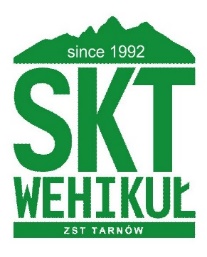 XII Szkolny Rajd Górski ZST „Wehikuł”na 100-lecie Oddziału PTTK(pieczątka szkoły)	„Ziemi Tarnowskiej”w dniach 23 - 24. 05. 2024 r.Zgłaszający: _________________________________________________________________________(nazwa i adres szkoły)Opiekun drużyny: _____________________________________________________________________________________(imię i nazwisko, nr tel.)Skład drużyny:Równocześnie wpłacamy wpisowe za _______osób po 230 zł w kwocie __________ zł
(słownie złotych:__________________________________________________________).Potwierdzenie ubezpieczenia szkolnego uczniów (nr polisy):OPIEKUN – KIEROWNIK WYCIECZKI	DYREKTOR SZKOŁY___________________________	___________________________________________________, dnia ____________ 2024 r. (miejscowość)Lp.Imię i nazwiskoKlasaData urodzeniaNr leg. szk.